.Intro:    32 countsLINDY RIGHT, LINDY LEFTSIDE ROCK, BACK ROCK, PIVOT 1/4 LEFT 2XCROSS TOUCH FORWARD 2X, CROSS TOUCH BACK 2XJAZZ BOX CROSSRepeatContact: Debdancinabc@yahoo.comLove Never Felt So Good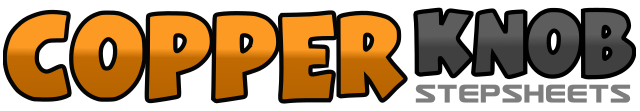 .......Count:28Wall:2Level:Beginner.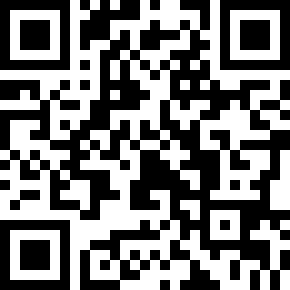 Choreographer:Debbie Small (USA) - June 2014Debbie Small (USA) - June 2014Debbie Small (USA) - June 2014Debbie Small (USA) - June 2014Debbie Small (USA) - June 2014.Music:Love Never Felt So Good - Michael Jackson & Justin Timberlake : (CD: Xcape - Deluxe Edition)Love Never Felt So Good - Michael Jackson & Justin Timberlake : (CD: Xcape - Deluxe Edition)Love Never Felt So Good - Michael Jackson & Justin Timberlake : (CD: Xcape - Deluxe Edition)Love Never Felt So Good - Michael Jackson & Justin Timberlake : (CD: Xcape - Deluxe Edition)Love Never Felt So Good - Michael Jackson & Justin Timberlake : (CD: Xcape - Deluxe Edition)........1&2Step right side, step left together, step right side3-4Rock left back, recover right5&6Step left side, step right together, step left side7-8Rock right back, recover left1-2Rock right side, recover left3-4Rock right back, recover left5-6Step right forward, pivot ¼ left (9:00)7-8Step right forward, pivot ¼ left (6:00)1-2Cross right over left, touch left side3-4Cross left over right, touch right side5-6Cross right behind left, touch left side7-8Cross left behind right, touch right side1-2Cross right over left, step left behind right3-4Step right side, step left across right